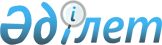 "Зырян ауданының аумағында сайлау учаскелерін құру туралы" Зырян ауданы әкімінің 2015 жылғы 20 наурыздағы № 1 шешіміне өзгеріс енгізу туралы
					
			Күшін жойған
			
			
		
					Шығыс Қазақстан облысы Зырян ауданы әкімінің 2015 жылғы 27 қарашадағы N 4 шешімі. Шығыс Қазақстан облысының Әділет департаментінде 2015 жылғы 07 желтоқсанда N 4262 болып тіркелді. Күші жойылды - Шығыс Қазақстан облысы Алтай ауданы әкімінің 2019 жылғы 6 мамырдағы № 1 шешімімен
      Ескерту. Күші жойылды - Шығыс Қазақстан облысы Алтай ауданы әкімінің 06.05.2019 № 1 шешімімен (алғашқы ресми жарияланған күнінен кейін күнтізбелік он күн өткен соң қолданысқа енгізіледі).

      РҚАО-ның ескертпесі.

      Құжаттың мәтінінде түпнұсқаның пунктуациясы мен орфографиясы сақталған.

      "Қазақстан Республикасындағы сайлау туралы" Қазақстан Республикасының 1995 жылғы 28 қыркүйектегі Конституциялық Заңының 23-бабына, "Нормативтік құқықтық актілер туралы" Қазақстан Республикасының 1998 жылғы 24 наурыздағы Заңының 21-бабына сәйкес, Зырян ауданының әкімі ШЕШТІ:

      1. "Зырян ауданының аумағында сайлау учаскелерін құру туралы" Зырян ауданы әкімінің 2015 жылғы 20 наурыздағы №1 шешіміне (Нормативтік құқықтық актілерді мемлекеттік тіркеу тізілімінде 3833 нөмірімен тіркелген, 2015 жылғы 9 сәуірдегі №15 "Пульс! Зыряновска" және "Көктас таңы" газеттерінде жарияланған) мынадай өзгеріс енгізілсін: 

      көрсетілген шешімге қосымша осы шешімге қосымшаға сәйкес жаңа редакцияда жазылсын. 

      2. Осы шешім алғашқы ресми жарияланған күнінен кейін күнтізбелік он күн өткен соң қолданысқа енгізіледі.
      "КЕЛІСІЛДІ" Зырян ауданы аумағындағы сайлау учаскелері № 631 сайлау учаскесі
      Орталығы: Зырян қаласы, Партизанская көшесі, 2-үй, "Кочевник" қонақ үй ауласы.

      Шекаралары: Партизанская көшесі, А.Толстой көшесі, Высоцкий көшесі, Канавная көшесі, Поздняков көшесі, Л.Толстой көшесі, 8 Март көшесі, О.Кошевой көшесі, Водопроводная көшесі, Водопроводный тұйық көшесі, Кутузов көшесі.  № 632 сайлау учаскесі
      Орталығы: Зырян қаласы, Рудная көшесі, 2-үй, "Есту және сөйлеу қабілеті нашар балаларға арналған № 2 түзету мектеп-интернаты" коммуналдық мемлекеттік мекемесі.

      Шекаралары: Кирзаводская көшесі, Нахимов көшесі, Никольников көшесі, Суворов көшесі, Суворов тұйық көшесі, Бауман көшесі, Силовая көшесі, М.Мәметова көшесі, Красная речка көшесі. № 633 сайлау учаскесі
      Орталығы: Зырян қаласы, Рудная көшесі, 26-үй, "Зырян қаласының № 2 бастауыш мектебі" коммуналдық мемлекеттік мекемесі.

      Шекаралары: Рудная көшесі 1-үйден 29-үйге дейін, 30, 31, 31/1, 31/2, 31/3, 31/4, 31/5, 31/6, 31/7, 31/8, 31/10, 32, 33, 34, 35, 37, 39-үйлер, 36-үйден 46-үйге дейін (жұп жағы), 41-үйден 59-үйге дейін (тақ жағы), Коммунаров көшесі, Тимошенко көшесі, Рабочая көшесі, Чкалов көшесі, Утренний тұйық көшесі, Горняк бульвары, Звездный тұйық көшесі, Малахитовый тұйық көшесі, Юбилейный тұйық көшесі, Маслянский тұйық көшесі, Прохладный тұйық көшесі, Лесной тұйық көшесі, Восточный тұйық көшесі, Рябиновый тұйық көшесі, Тихий тұйық көшесі, Цветочный тұйық көшесі, Алтайская көшесі, Бажов көшесі, Малея көшесі, Гастелло көшесі, Охотский тұйық көшесі, Вторушинский тұйық көшесі, Октябрьская көшесі, Карьерный тұйық көшесі, Малиновый тұйық көшесі, Тропинский тұйық көшесі 62-үйден 114-үйге дейін (жұп жағы), 45-үйден 113-үйге дейін (тақ жағы).  № 635 сайлау учаскесі
      Орталығы: Зырян қаласы, Жақсыбаев көшесі, 1-үй, "Зырян қаласының № 8 орта мектебі" коммуналдық мемлекеттік мекемесі.

      Шекаралары: Красный спорт көшесі, Калининская көшесі 2/3, 76, 82-үйлер,1-үйден 63-үйге дейін (тақ жағы), 2-үйден 62-үйге дейін (жұп жағы), 16а-үй, 18-үйден 62-үйге дейін (жұп жағы), Тропинский тұйық көшесі 1-үйден 43-үйге дейін (тақ жағы), 2-үйден 60-үйге дейін (жұп жағы), Пролетарская көшесі 1-үйден 73-үйге дейін (тақ жағы), 2-үйден 82-үйге дейін (жұп жағы), 84/1-үй, Академик Арықтай Қайыпов көшесі 25-үйден 49-үйге дейін (тақ жағы), 74, 74/2, 76, 76/1-үйлер, Жақсыбаев көшесі 3-үйден 5-үйге дейін (тақ жағы), 2-үйден 8-үйге дейін (жұп жағы), Базарный тұйық көшесі.  № 636 сайлау учаскесі
      Орталығы: Зырян қаласы, Пролетарская көшесі, 84-үй, "Зырян қаласының мектеп-лицейі" коммуналдық мемлекеттік мекемесі. 

      Шекаралары: Тимофеевская көшесі 132-үйден 144-үйге дейін (жұп жағы), 125-үйден 149-үйге дейін (тақ жағы), 49-үй, Зыряновская көшесі, Грибакин көшесі, Пролетарская көшесі 88, 90-үйлер, Ленин көшесі 88, 92, 94, 96-үйлер, Советская көшесі 5, 102-үйлер, 11-үйден 35-үйге дейін (тақ жағы), Школьный тұйық көшесі, Зыряновский тұйық көшесі, Жақсыбаев көшесі 9, 10, 55-үйлер, 15-үйден 49-үйге дейін (тақ жағы), 14-үйден 36-үйге дейін (жұп жағы), Садовая көшесі, Первомайская көшесі 1-үйден 5-үйге дейін, 11-үйден 23-үйге дейін (тақ жағы), 4-үйден 22-үйге дейін (жұп жағы), Клубный тұйық көшесі, Пионерский тұйық көшесі, Бурнашов бульвары 2, 3, 6, 8, 10, 12, 14, 16-үйлер. № 638 сайлау учаскесі
      Орталығы: Зырян қаласы, Бурнашов бульвары, 1-үй, "Зырян қаласының № 1 бастауыш мектебі" коммуналдық мемлекеттік мекемесі.

      Шекаралары: Академик Арықтай Қайыпов көшесі 26-үйден 72-үйге дейін (жұп жағы), 3-үйден 21-үйге дейін (тақ жағы), 72/2, 72/1-үйлер, Советская көшесі 30-үйден 58-үйге дейін (жұп жағы), 37-үйден 43-үйге дейін (тақ жағы), Калининская көшесі 84-үйден 100-үйге дейін (жұп жағы), Бульварный тұйық көшесі 3-үйден 9-үйге дейін (тақ жағы), 4-үйден 10-үйге дейін (жұп жағы), Бурнашов бульвары 5-үйден 13-үйге дейін (тақ жағы), 13/1, 18, 20, 22, 26-үйлер, Жақсыбаев көшесі 7, 11, 13-үйлер. № 639 сайлау учаскесі
      Орталығы: Зырян қаласы, Комсомольская көшесі, 9-үй, Қазақстан Республикасы Қорғаныс министрлігінің "Зырян ауданының қорғаныс істері жөніндегі бөлімі" мемлекеттік мекемесі.

      Шекаралары: 8 Март көшесі 23-үй, Академик Арықтай Қайыпов көшесі 4-үйден 22-үйге дейін (жұп жағы), Комсомольская көшесі 1-үйден 19-үйге дейін (тақ жағы), 14-үйден 24-үйге дейін (жұп жағы), 8, 27, 80, 82, 163-үйлер, Стахановская көшесі 34, 34/1-үйлер, М.Горький көшесі 2, 4, 26, 32, 56А, 77-үйлер, Калининский тұйық көшесі, Комендантский тұйық көшесі, Советский тұйық көшесі. № 640 сайлау учаскесі
      Орталығы: Зырян қаласы, Ленин көшесі, 74-үй, "Зырян ауданы әкімдігінің Зырян қаласының балалар музыка мектебі" коммуналдық мемлекеттік қазыналық кәсіпорны.

      Шекаралары: А.Матросов көшесі 1-үйден 63-үйге дейін (тақ жағы), 2-үйден 48-үйге дейін (жұп жағы), Советская көшесі 2-үйден 28/2-үйге дейін (жұп жағы), 9-үй, Бочарников көшесі 4-үйден 28-үйге дейін (жұп жағы), 1-үйден 15-үйге дейін (тақ жағы), Фрунзе көшесі 1-үйден 53-үйге дейін (тақ жағы), 2-үйден 52-үйге дейін (жұп жағы), Ленин көшесі 64-үйден 86-үйге дейін (жұп жағы), 71-үйден 89-үйге дейін (тақ жағы), Котовский тұйық көшесі, Стахановская көшесі 1-үйден 35-үйге дейін (тақ жағы), 2, 4, 4/1, 4/2-үйлер, 10-үйден 28-үйге дейін (жұп жағы), Брилин көшесі 4-үйден 26-үйге дейін (жұп жағы), 3-үйден 19-үйге дейін (тақ жағы), 53/1, 61, 63-үйлер, Первомайский тұйық көшесі, Малиновский тұйық көшесі, Садовый тұйық көшесі 1-үйден 9-үйге дейін, 15, 17, 19-үйлер, Промежуточный тұйық көшесі, М.Горький көшесі 1, 3, 5-үйлер, Тимофеев көшесі 2-үйден 54-үйге дейін (жұп жағы), 1-үйден 53-үйге дейін (тақ жағы), Болотный тұйық көшесі, Красный Крест көшесі 1-үйден 13-үйге дейін (тақ жағы), 2-үйден 16-үйге дейін (жұп жағы), Щетников көшесі 1-үйден 15-үйге дейін (тақ жағы), 2-үйден 20-үйге дейін (жұп жағы), Чернышевский тұйық көшесі.  № 642 сайлау учаскесі
      Орталығы: Зырян қаласы, Брилин көшесі, 31-үй, "Зырян қаласының № 11 орта мектебі" коммуналдық мемлекеттік мекемесі.

      Шекаралары: М.Горький көшесі 7-үйден 61-үйге дейін (тақ жағы), 6-үйден 16-үйге дейін (жұп жағы), 20-үйден 24-үйге дейін (жұп жағы), 30, 69, 71, 73, 75-үйлер, 32/1-үйден 32/15-үйге дейін, 38/1-үйден 38/4-үйге дейін, 38-үйден 54-үйге дейін (жұп жағы), Комсомольская көшесі 32, 34, 36-үйлер, Фрунзе көшесі 54-үйден 76-үйге дейін (жұп жағы), 46/1-үй, Тимофеев көшесі 56-үйден 70-үйге дейін (жұп жағы), 53/1-үйден 67-үйге дейін (тақ жағы), Степной тұйық көшесі, Строительный тұйық көшесі, Маяковский көшесі 69, 71, 71/1, 71/2, 71/3, 86-үйлер, Бочарников көшесі 30-үйден 34-үйге дейін (жұп жағы), 25-үйден 39-үйге дейін (тақ жағы), Брилин көшесі 28, 30, 31, 32, 33, 42, 44, 58-үйлер, Космонавтов көшесі 1-үйден 5-үйге дейін, Молодежная көшесі 1-үйден 6-үйге дейін. № 643 сайлау учаскесі
      Орталығы: Зырян қаласы, Советская көшесі, 60-үй, "Казцинк" жауапкершілігі шектеулі серіктестігінің "Мәдениет орталығы" мекемесі.

      Шекаралары: Молодежная көшесі 7-үй, Коммунистическая көшесі 1, 3, 5, 9-үйлер, Курчатов көшесі 1, 1/1, 1/2, 1/3, 2, 2/2, 3, 3/1, 3/2, 4, 4/1, 5, 6-үйлер, Солнечная көшесі 18-үйден 22-үйге дейін (жұп жағы). № 644 сайлау учаскесі
      Орталығы: Зырян қаласы, Солнечная көшесі, 13-үй, "Зырян қаласының № 6 орта мектебі" коммуналдық мемлекеттік мекемесі.

      Шекаралары: Космонавтов көшесі 6-үйден 10-үйге дейін (жұп жағы), 7-үйден 11-үйге дейін (тақ жағы), Коммунистическая көшесі 11-үйден 27-үйге дейін (тақ жағы), 14-үйден 18-үйге дейін (жұп жағы), Молодежная көшесі 8-үйден 19-үйге дейін, Солнечная көшесі 3, 4, 5, 6, 7, 8, 8/2, 9-үйлер, Тоқтаров көшесі 4-үй, Валиханов көшесі 16-үй. № 647 сайлау учаскесі
      Орталығы: Зырян қаласы, Курчатов көшесі, 10/1-үй, "Зырян технологиялық колледжі" коммуналдық мемлекеттік мекемесі.

      Шекаралары: Комаров көшесі 10, 10/1, 10/2, 10/3, 12/1-үйлер, Курчатов көшесі 7-үйден 10-үйге дейін, 13, 18, 21, 25, 27, 31-үйлер, Солнечная көшесі 11, 14, 16-үйлер. № 648 сайлау учаскесі
      Орталығы: Зырян қаласы, Комаров көшесі, 8-үй, "Зырян қаласының № 9 орта мектебі" коммуналдық мемлекеттік мекемесі.

       Шекаралары: Комаров көшесі 1, 4, 5, 6, 6/1, 6/2, 6/4-үйлер, Солнечная көшесі 2, 4/1, 4/2, 8/1, 12-үйлер, Космонавтов көшесі 17/1, 18/1-үйлер, 12-үйден 18-үйге дейін.  № 650 сайлау учаскесі
      Орталығы: Зырян қаласы, Панфилов көшесі, 7-үй, Зырян ауданы әкімдігінің "Зырян қаласының балалар-жасөспірімдер спорт мектебі" коммуналдық мемлекеттік мекемесі.

      Шекаралары: А.Матросов көшесі 80-үйден 140-үйге дейін (жұп жағы), 89-үйден 141-үйге дейін (тақ жағы), Бухтарминская көшесі 103-үйден 149-үйге дейін (тақ жағы), 124-үйден 148-үйге дейін (жұп жағы), Панфилов көшесі 1-үйден 13-үйге дейін (тақ жағы), 2-үйден 10-үйге дейін (жұп жағы), З.Космодемьянская көшесі 3-үйден 7-үйге дейін (тақ жағы), 6, 8/1, 9, 10, 11, 11/2, 12, 13, 14-үйлер, М.Горький атындағы алаң 1-үйден 6-үйге дейін, Крылов көшесі 1, 3, 5, 7, 9-үйлер, Фабричная көшесі 66, 68-үйлер, Маяковский көшесі 88-үй. № 651 сайлау учаскесі
      Орталығы: Зырян қаласы, Бухтарминская көшесі, 127-үй, "№ 1 түзету мектеп-интернаты" коммуналдық мемлекеттік мекемесі.

      Шекаралары: А.Матросов көшесі 65-үйден 87-үйге дейін (тақ жағы), 50-үйден 78-үйге дейін (жұп жағы), Бухтарминская көшесі 1-үйден 101-үйге дейін (тақ жағы), 2-үйден 122-үйге дейін (жұп жағы), Шевченко көшесі, Орджоникидзе көшесі, Фабричная көшесі 1-үйден 63-үйге дейін (тақ жағы), 2-үйден 64-үйге дейін (жұп жағы), 71-үй, Тишинская көшесі, Маяковский көшесі 1-үйден 67-үйге дейін (тақ жағы), 2-үйден 84-үйге дейін (жұп жағы), Ленин көшесі 59, 60, 60А-үйлер, Пороховой тұйық көшесі 1, 2, 3, 4, 5, 6, 8, 10, 12-үйлер. № 652 сайлау учаскесі
      Орталығы: Зырян қаласы, Ломоносов көшесі, 59-үй, "Зырян қаласының № 7 орта мектебі" коммуналдық мемлекеттік мекемесі. 

      Шекаралары: Чайковский көшесі 2-үйден 40-үйге дейін (жұп жағы), 1-үйден 5-үйге дейін (тақ жағы), 8-үй, Кузнечная көшесі 1-үйден 13-үйге дейін, 21-үйден 23-үйге дейін, Пешеходный тұйық көшесі, Ломоносов көшесі 3-үйден 81-үйге дейін (тақ жағы), 2-үйден 94-үйге дейін (жұп жағы), Акционерная көшесі 1-үйден 27-үйге дейін, 29-үй, Северная көшесі 2-үйден 36-үйге дейін (жұп жағы), Ворошилов көшесі 2-үйден 116-үйге дейін (жұп жағы), 1-үйден 125-үйге дейін (тақ жағы), Целинная көшесі 1-үйден 21-үйге дейін (тақ жағы), 2-үйден 28-үйге дейін (жұп жағы), Дзержинский көшесі 1-үйден 79-үйге дейін (тақ жағы), 2-үйден 62-үйге дейін (жұп жағы), 79/1-үй, Пугачев көшесі 1-үйден 51-үйге дейін (тақ жағы), 2-үйден 50-үйге дейін (жұп жағы), Коллективная көшесі, Шолохов көшесі 37-үйден 49-үйге дейін (тақ жағы), Фурманов көшесі 24-үйден 32-үйге дейін (жұп жағы), 21-үйден 29-үйге дейін (тақ жағы), Шахтостроителей көшесі 34-үйден 36-үйге дейін (жұп жағы), 25-үйден 39-үйге дейін (тақ жағы), 47-үй, Менделеев көшесі 5-үйден 97-үйге дейін (тақ жағы), 6-үйден 82-үйге дейін (жұп жағы), Западная көшесі, Зубовский тұйық көшесі, Островский көшесі 1-үйден 57-үйге дейін (тақ жағы), 2-үйден 68-үйге дейін (жұп жағы), 100-үй, Островский тұйық көшесі 2-үйден 6-үйге дейін (жұп жағы), 1-үйден 7-үйге дейін (тақ жағы), Павлов көшесі, Коммунальная көшесі, Геологическая көшесі 1-үйден 23-үйге дейін (тақ жағы), 24, 26, 28, 36-үйлер, Ленин көшесі 3, 26, 29-үйлер, Пороховой тұйық көшесі 7, 9, 11, 13, 14, 16, 18, 20, 22-үйлер, Зеленая көшесі, Свобода көшесі. № 653 сайлау учаскесі
      Орталығы: Зырян қаласы, Панфилов көшесі, 21/1-үй, "Валентина" турфирмасы жауапкершілігі шектеулі серіктестігі. 

      Шекаралары: Панфилов көшесі 12-үйден 22-үйге дейін (жұп жағы), 21, 21/1, 23, 24-үйлер, Пушкин көшесі, Гоголь көшесі, Крылов көшесі 11-үйден 45-үйге дейін (тақ жағы), 4-үйден 36-үйге дейін (жұп жағы), Чехов көшесі, Победа көшесі, С.Разин көшесі. № 654 сайлау учаскесі
      Орталығы: Зырян қаласы, Лениногорская көшесі, 1-үй, "Зырян-Тәртіп" жауапкершілігі шектеулі серіктестігі.

      Шекаралары: Лениногорская көшесі, Казахстанская көшесі, Циолковский көшесі, Металлургов көшесі, Черняховский көшесі, Луначарский көшесі, Ушаков көшесі, Добролюбов көшесі, Ватутин көшесі.  № 656 сайлау учаскесі
      Орталығы: Зырян қаласы, Лермонтов көшесі, 4-үй, "Стройшахтопроект" жауапкершілігі шектеулі серіктестігі.

      Шекаралары: Геологическая көшесі 2-үйден 22-үйге дейін (жұп жағы), Интернациональная көшесі 2-үйден 6-үйге дейін (жұп жағы), 1-үйден 7-үйге дейін (тақ жағы), Шолохов көшесі 1-үйден 35-үйге дейін (тақ жағы), 2-үйден 16-үйге дейін (жұп жағы), Лермонтов көшесі 2, 11/1-үйлер, 10-үйден 24-үйге дейін, Кольцов көшесі, Абай көшесі, Шахтостроителей көшесі 2-үйден 32-үйге дейін (жұп жағы), 13-үйден 17-үйге дейін (тақ жағы), 1, 3, 5, 7-үйлер, Фурманов көшесі 1-үйден 19-үйге дейін (тақ жағы), 2-үйден 22-үйге дейін (жұп жағы), У.Громова көшесі, Жамбыл көшесі, Чапаев көшесі, Северная көшесі 1, 3, 5-үйлер. № 657 сайлау учаскесі
      Орталығы: Зырян қаласының Грехово тұрғын үй алабы, Коллонтай көшесі, 11/1-үй, Зырян ауданы әкімдігінің "Белгілі тұрғылықты жері жоқ тұлғалар үшін әлеуметтік бейімделу орталығы" коммуналдық мемлекеттік мекемесі.

      Шекаралары: Зырян қаласының Грехово тұрғын үй алабы. № 658 сайлау учаскесі
      Орталығы: Зырян қаласы, Панфилов көшесі, 19-үй, Шығыс Қазақстан облысы әкімдігінің Денсаулық сақтау басқармасы "Зырян ауданының орталық аудандық ауруханасы" шаруашылық жүргізу құқығындағы коммуналдық мемлекеттік кәсіпорны. 

      Құрамында: Панфилов көшесі 19-үй ("Зырян ауданының орталық аудандық ауруханасы" шаруашылық жүргізу құқығындағы мемлекеттік кәсіпорны), 17-үй ("Зырян ауданының орталық аудандық ауруханасы" шаруашылық жүргізу құқығындағы мемлекеттік кәсіпорнының перзентхана бөлімі), 21-үй ("Зырян ауданының туберкулезге қарсы диспансері" шаруашылық жүргізу құқығындағы мемлекеттік кәсіпорны), Советская көшесі 52-үй ("Зырян ауданының орталық аудандық ауруханасы" шаруашылық жүргізу құқығындағы мемлекеттік кәсіпорны жұқпалы аурулар бөлімі), Тимофеев көшесі 67-үй (Шығыс Қазақстан облысы әкімдігінің Денсаулық сақтау басқармасы "Зырян ауданының психоневрологиялық диспансері" коммуналдық мемлекеттік қазыналық кәсіпорны). № 660 сайлау учаскесі
      Орталығы: Парыгино ауылы, Центральная көшесі, Зырян ауданы әкімдігінің "Бос уақыт" коммуналдық мемлекеттік қазыналық кәсіпорнының Парыгино ауылының мәдениет үйі. 

      Шекаралары: Арычная көшесі, Больничная көшесі, Победа көшесі, Школьная көшесі 1, 3-үйлер, Центральная көшесі, Молодежная көшесі, Новая көшесі, Лесная көшесі, О.Кошевой көшесі, Рабочая көшесі, Тимофеев көшесі, Макаренко көшесі, Угловая көшесі, Советская көшесі, Строителей көшесі, Гагарин көшесі, Партизанская көшесі, Заречная көшесі, Цветочная көшесі, Юбилейная көшесі, Железнодорожная көшесі, Пролетарская көшесі 1, 2, 7, 9, 13, 13а, 14, 16-үйлер. № 661 сайлау учаскесі
      Орталығы: Парыгино ауылы, 50 лет Казахстана көшесі, 15-үй. 

      Шекаралары: 50 лет Казахстана көшесі, Школьная көшесі 1а, 3а, 5, 9-үйлер, Гаражная көшесі, Солнечная көшесі, ТаҰжная көшесі, Бухтарминская көшесі, Проходная көшесі, Пролетарская көшесі 1, 7а-үйлер, Горная көшесі, Степная көшесі, Октябрьская көшесі, Коммунальная көшесі. № 662 сайлау учаскесі
      Орталығы: Бояновск ауылы, Центральная көшесі, Шығыс Қазақстан облысы әкімдігінің Денсаулық сақтау басқармасы "Зырян ауданының орталық аудандық ауруханасы" шаруашылық жүргізу құқығындағы коммуналдық мемлекеттік кәсіпорнының Бояновск ауылының медициналық пункті.

      Шекаралары: Бояновск ауылы. № 663 сайлау учаскесі
      Орталығы: Кутиха ауылы, Школьная көшесі, Шығыс Қазақстан облысы әкімдігінің Денсаулық сақтау басқармасы "Зырян ауданының орталық аудандық ауруханасы" шаруашылық жүргізу құқығындағы коммуналдық мемлекеттік кәсіпорнының Кутиха ауылының медициналық пункті.

      Шекаралары: Кутиха ауылы. № 664 сайлау учаскесі
      Орталығы: Тұрғысын ауылы, Коммунаров көшесі, 25-үй, "Тұрғысын орта мектебі" коммуналдық мемлекеттік мекемесі.

      Шекаралары: Тұрғысын ауылы. № 665 сайлау учаскесі
      Орталығы: Крестовка ауылы, Советская көшесі, 31-үй, "Крестовка бастауыш мектебі" коммуналдық мемлекеттік мекемесі.

      Шекаралары: Крестовка ауылы. № 666 сайлау учаскесі
      Орталығы: Снегирево ауылы, Советская көшесі, 16-үй, "Снегирево бастауыш мектебі" коммуналдық мемлекеттік мекемесі.

      Шекаралары: Снегирево ауылы. № 667 сайлау учаскесі
      Орталығы: Чапаев ауылы, Победа көшесі, 5-үй, Зырян ауданы әкімдігінің "Бос уақыт" коммуналдық мемлекеттік қазыналық кәсіпорнының Чапаев ауылының мәдениет үйі. 

      Шекаралары: Чапаев ауылы. № 668 сайлау учаскесі
      Орталығы: Пролетарка ауылы, Шығыс Қазақстан облысы әкімдігінің Денсаулық сақтау басқармасы "Зырян ауданының орталық аудандық ауруханасы" шаруашылық жүргізу құқығындағы коммуналдық мемлекеттік кәсіпорнының Пролетарка ауылының фельдшерлік-акушерлік пункті.

      Шекаралары: Пролетарка ауылы. № 669 сайлау учаскесі
      Орталығы: Орловка ауылы, Центральная көшесі, 45-үй, "Зырян ауданы әкімдігінің "Болашақ" балалар бос уақыт орталығы" коммуналдық мемлекеттік қазыналық кәсіпорны.

      Шекаралары: Орловка ауылы. № 670 сайлау учаскесі
      Орталығы: Бородино ауылы, Зырян ауданы әкімдігінің "Бос уақыт" коммуналдық мемлекеттік қазыналық кәсіпорнының Бородино ауылының клубы.

      Шекаралары: Бородино ауылы. № 671 сайлау учаскесі
      Орталығы: Никольск ауылы, Зырян ауданы әкімдігінің "Бос уақыт" коммуналдық мемлекеттік қазыналық кәсіпорнының Никольск ауылының клубы.

      Шекаралары: Никольск ауылы. № 672 сайлау учаскесі
      Орталығы: Алтайка ауылы, Шығыс Қазақстан облысы әкімдігінің Денсаулық сақтау басқармасы "Зырян ауданының орталық аудандық ауруханасы" шаруашылық жүргізу құқығындағы коммуналдық мемлекеттік кәсіпорнының Алтайка ауылының фельдшерлік-акушерлік пункті.

      Шекаралары: Алтайка ауылы. № 673 сайлау учаскесі
      Орталығы: Кремнюха ауылы, "Кремнюха негізгі мектебі" коммуналдық мемлекеттік мекемесі.

      Шекаралары: Кремнюха ауылы. № 674 сайлау учаскесі
      Орталығы: Восточное ауылы, Центральная көшесі, 36-2-үй, Шығыс Қазақстан облысы әкімдігінің Денсаулық сақтау басқармасы "Зырян ауданының орталық аудандық ауруханасы" шаруашылық жүргізу құқығындағы коммуналдық мемлекеттік кәсіпорнының Восточное ауылының медициналық пункті. 

      Шекаралары: Восточное ауылы. № 675 сайлау учаскесі
      Ортылығы: Березовское ауылы, Зырян қаласы, Советская көшесі, 1-үй, "Агро-Алтай" жауапкершілігі шектеулі серіктестігі.

      Шекаралары: Промышленная көшесі, Вавилов көшесі, Монтажный тұйық көшесі, Березовский тұйық көшесі, Горный тұйық көшесі, Центральный тұйық көшесі, Южный тұйық көшесі, Дачный тұйық көшесі, Комаров көшесі 9, 9/1, 12-үйлер, Березовское ауылы. № 676 сайлау учаскесі
      Орталығы: Подорленок ауылы, Солнечная көшесі, 1а, "Подорловка бастауыш мектебі" коммуналдық мемлекеттік мекемесі. 

      Шекаралары: Подорленок ауылы. № 677 сайлау учаскесі
      Орталығы: Маяк ауылы, Школьная көшесі, 3-үй, "Маяк орта мектебі" коммуналдық мемлекеттік мекемесі.

      Шекаралары: Маяк ауылы. № 678 сайлау учаскесі
      Орталығы: Ленинск ауылы, "Алтай" шаруа қожалығы. 

      Шекаралары: Бедаревка ауылы, Ленинск ауылы. № 679 сайлау учаскесі
      Орталығы: Соловьево ауылы, Копылов көшесі, 18-үй, "Соловьево орта мектебі" коммуналдық мемлекеттік мекемесі.

      Шекаралары: Соловьево ауылы. № 680 сайлау учаскесі
      Орталығы: Ново-Крестьянка ауылы, Центральная көшесі, 1-үй, "Ново-Крестьянка бастауыш мектебі" коммуналдық мемлекеттік мекемесі.

      Шекаралары: Ново-Крестьянка ауылы.  № 681 сайлау учаскесі
      Орталығы: Средигорное ауылы, Центральная көшесі, 38-үй, Зырян ауданы әкімдігінің "Бос уақыт" коммуналдық мемлекеттік қазыналық кәсіпорнының Средигорное ауылының клубы.

      Шекаралары: Средигорное ауылы.  № 682 сайлау учаскесі
      Орталығы: Андреевка ауылы, Центральная көшесі, 6-үй, "Андреевка бастауыш мектебі" коммуналдық мемлекеттік мекемесі. 

      Шекаралары: Андреевка ауылы. № 683 сайлау учаскесі
      Орталығы: Александровка ауылы, Шелухин көшесі, 4-1-үй, "Александровка бастауыш мектебі" коммуналдық мемлекеттік мекемесі.

      Шекаралары: Александровка ауылы. № 684 сайлау учаскесі
      Орталығы: Шірікқайың ауылы, Центральная көшесі, 4-үй, Зырян ауданы әкімдігінің "Бос уақыт" коммуналдық мемлекеттік қазыналық кәсіпорнының Шірікқайың ауылының клубы. 

      Шекаралары: Шірікқайың ауылы. № 685 сайлау учаскесі
      Орталығы: Малеевка ауылы, Бухтарминская көшесі, 106-үй, "Леснопристань орта мектебі" коммуналдық мемлекеттік мекемесі.

      Шекаралары: Бухтарминская көшесі, Тимофеев көшесі, Горная көшесі, Совхозная көшесі, Ново-Совхозная көшесі, Калининский тұйық көшесі, Береговая көшесі, Сплавная көшесі, Набережная көшесі, Школьный тұйық көшесі, Октябрьский тұйық көшесі, Гаражная көшесі, Лесхозный тұйық көшесі, Больничный тұйық көшесі, Малеевская көшесі 9, 11, 13, 14, 15, 16, 17, 18, 19, 20, 24, 25, 31, 34, 37, 21А, 23А, 39, 40-үйлер, 42-үйден 47-үйге дейін, Ново-Калиновск қонысы, Ландман ауылы. № 686 сайлау учаскесі
      Орталығы: Малеевка ауылы, Степная көшесі, 44б-үй. 

      Шекаралары: Степной тұйық көшесі, Степная көшесі, Зеленая көшесі, Интернациональная көшесі, Западная көшесі, Фурманов көшесі, Заводская көшесі, Малеевская көшесі 48-үйден бастап көшенің аяғына дейін, Проходная көшесі, Озерная көшесі, Строителей көшесі. № 687 сайлау учаскесі
      Орталығы: Путинцево ауылы, Матросов көшесі, 17-үй, "Путинцево орта мектебі" коммуналдық мемлекеттік мекемесі. 

      Шекаралары: Путинцево ауылы. № 688 сайлау учаскесі
      Орталығы: Богатырево ауылы, Богатырево ауылының кітапхана-клубы.

      Шекаралары: Богатырево ауылы.

      № 689 сайлау учаскесі

      Орталығы: Быково ауылы, "Быково негізгі мектебі" коммуналдық мемлекеттік мекемесі.

      Шекаралары: Быково ауылы.  № 690 сайлау учаскесі 
      Орталығы: Зубовск кенті, Целинная көшесі, 16-үй, "Элеватор" жауапкершілігі шектеулі серіктестігі.

      Шекаралары: Мир көшесі, Заречная көшесі, Әуезов көшесі, Дорожная көшесі, Молодежная көшесі, Советская көшесі, Целинная көшесі, Новая көшесі, Нефтебаза көшесі, Казаченко көшесі, М.Мәметова көшесі, Березовская көшесі, Тоқтаров көшесі, Садовая көшесі, Береговой тұйық көшесі, Элеваторный тұйық көшесі. № 691 сайлау учаскесі 
      Орталығы: Зубовск кенті, Железнодорожная көшесі, 1-үй, "Зубовск орта мектебі" коммуналдық мемлекеттік мекемесі.

      Шекаралары: С.Лазо көшесі, Бочарников көшесі, Дамбовая көшесі, Усть-Березовская көшесі, П.Морозов көшесі, Дубинин көшесі, Дубинин тұйық көшесі, Привокзальная көшесі, Гагарин көшесі, Железнодорожная көшесі, Макаренко көшесі, Луговая көшесі, Широкий тұйық көшесі. № 692 сайлау учаскесі
      Орталығы: Серебрянск қаласы, Привокзальная көшесі, 20-үй, "Қазақстан Темір Жолы" акционерлік қоғамы Серебрянск аралық жолының филиалы. 

      Шекаралары: Пристанская көшесі, Песчаная көшесі, Шоссейная көшесі, Сухой лог көшесі, Маслозаводская көшесі, Гаражная көшесі, Строительная көшесі, Путейская көшесі, Продольная көшесі, 91-й километр көшесі, Клубная көшесі, Вокзальная көшесі, Предгорная көшесі, Железнодорожная көшесі, Привокзальная көшесі, Обуховская көшесі, Нагорная көшесі, Воробьев көшесі, Станционная көшесі, Лесная көшесі. № 693 сайлау учаскесі
      Орталығы: Серебрянск қаласы, Ленин көшесі, 2-үй, "Серебрянск қаласының № 2 негізгі мектебі" коммуналдық мемлекеттік мекемесі.

      Шекаралары: Ленин көшесі 1-үйден 37-үйге дейін, Веденеев көшесі, Садовая көшесі, Л.Чайкина көшесі, Инюшин көшесі, Панфилов көшесі, Тоқтаров көшесі, Графтио көшесі, Пушкин көшесі, Мир көшесі. № 694 сайлау учаскесі
      Орталығы: Серебрянск қаласы, Почтовая көшесі, 3-үй, "Психикалық дамуы тежелген жетім балаларға арналған түзету мектеп-интернаты" коммуналдық мемлекеттік мекемесі.

      Шекаралары: Коммунальная көшесі, Октябрьская көшесі, Пионерская көшесі, Иртышская көшесі, Серебрянская көшесі 1-үйден 91-үйге дейін, Матросов көшесі 1-үйден 76-үйге дейін, 78, 80, 80а, 82, 84, 86-үйлер, Тимофеев көшесі 1-үйден 75-үйге дейін, 76, 78, 80, 82, 84-үйлер, 88-үйден 118-үйге дейін (жұп жағы), Первомайская көшесі, Бухтарминская көшесі, Савельев көшесі, Родниковая көшесі, Сельская көшесі, Логовая көшесі, Почтовая көшесі, Гвардейская көшесі, Степная көшесі, Ленин көшесі 44-үйден 52-үйге дейін (жұп жағы), Комсомольская көшесі 1-үйден 10-үйге дейін, Коммунальный тұйық көшесі, Чкалов көшесі 1-үйден 6-үйге дейін, Гоголь көшесі 22, 24, 25, 26-үйлер, 27-үйден 35-үйге дейін, Речная көшесі 21, 23, 28-үйлер. № 695 сайлау учаскесі
      Орталығы: Серебрянск қаласы, Некрасов көшесі, 26-үй, "Серебрянск қаласының № 4 орта мектебі" коммуналдық мемлекеттік мекемесі.

      Шекаралары: Некрасов көшесі 1-үйден 47-үйге дейін, Комсомольская көшесі 11-үйден 64-үйге дейін, Чкалов көшесі 7-үйден 15-үйге дейін, Серебрянская көшесі 92-үйден 115-үйге дейін, Матросов көшесі 77, 79, 81, 83, 85, 87, 88, 89, 90, 91, 92, 93, 94, 95, 96-үйлер, Узкий тұйық көшесі 4, 6, 8-үйлер, Тимофеев көшесі 77-үйден 89-үйге дейін (тақ жағы), Ленин көшесі 39-үйден 51-үйге дейін (тақ жағы), Гоголь көшесі 1, 2, 3, 4а-үйлер, 5-үйден 25-үйге дейін, Ушанов көшесі, Речная көшесі 2, 4, 8, 10, 12, 14-үйлер. № 696 сайлау учаскесі
      Орталығы: Серебрянск қаласы, Серебрянская көшесі, 146-үй, "Серебрянск қаласының М.В.Инюшин атындағы № 1 орта мектебі" коммуналдық мемлекеттік мекемесі.

      Шекаралары: Тимофеев көшесі 70/1, 80/1, 82/1, 84/1, 86, 86/1, 88/1, 90/1, 92/1, 136, 141-үйлер, Речная көшесі 17-үй, Новая көшесі 23-үй, Серебрянская көшесі 122, 124, 126, 138, 142, 148, 150, 152, 154, 156, 158-үйлер. № 697 сайлау учаскесі
      Орталығы: Серебрянск қаласы, Серебрянская көшесі, 157-үй, "Зырян орталық кітапхана жүйесі" мемлекеттік мекемесінің № 4 Серебрянск филиалы.

      Шекаралары: Комсомольская көшесі 41, 43, 64, 66, 70, 72, 80, 82, 84, 86-үйлер, Серебрянская көшесі 151, 153, 155, 159, 161, 163-үйлер, Некрасов көшесі 48, 50, 52, 54, 56, 58, 60, 62, 64, 66, 68-үйлер, Речная көшесі 3-үй. № 698 сайлау учаскесі
      Орталығы: Серебрянск қаласы, "Шығыс Қазақстан облысының табиғи ресурстар және табиғатты пайдалануды реттеу басқармасының Өскемен орман шаруашылығы" мемлекеттік коммуналдық мекемесінің Серебрянск орманшылығы.

      Шекаралары: Лесхоз көшесі, 1-ші Поперечная көшесі, 2-ші Поперечная көшесі, Береговая көшесі, Молодежная көшесі, Ключевая көшесі, "Химик" жеке құрылыс шағын ауданы, 85-й километр көшесі, Серебрянск қаласының әскери бөлімі.  № 700 сайлау учаскесі
      Орталығы: Жаңа Бұқтырма кенті, 7-шағын аудан, 30-үй, "Жаңа Бұқтырма № 2 орта мектебі" коммуналдық мемлекеттік мекемесі.

      Шекаралары: 4-ші көше 23, 24, 25-үйлер, 6-шы көше, 7-ші көше, Молодежная көшесі 1-үйден 16-үйге дейін, 18-үй, Садовая көшесі 1, 2, 4, 6, 7, 8, 9, 10, 11, 13, 14, 15, 16, 17, 18, 19, 20, 22-үйлер, Тенистая көшесі 1-үйден 10-үйге дейін, 11, 12, 13-үйлер, 14-үйден 26-үйге дейін, Солнечная көшесі 1, 2, 20-үйлер, Строителей көшесі 1, 2-үйлер, 2-ші шағын аудан 1, 2, 23, 44, 46, 81, 119-үйлер, Ленин көшесі, Совхозная көшесі, Советская көшесі. № 701 сайлау учаскесі
      Орталығы: Жаңа Бұқтырма кенті, Коммунистическая көшесі, 31, Зырян ауданы әкімдігінің "Бос уақыт" коммуналдық мемлекеттік қазыналық кәсіпорнының Жаңа Бұқтырма кентінің Мәдениет үйі.

      Шекаралары: 1-ші көше 12, 14, 15, 16, 17-үйлер, 2-ші көше 3, 7, 8, 9, 16-үйлер, 3-ші көше 1, 2-үйлер, 5-ші көше 1, 18, 19, 20, 21, 26Б-үйлер, Заводская көшесі 1-үйден 18-үйге дейін, 20, 22, 23, 24, 26, 27, 28, 28А, 30, 31, 32, 33, 34, 35-үйлер, Больничная көшесі 15, 15А-үйлер, 16 пәтерлі үй, Речная көшесі, Коммунистическая көшесі, Октябрьская көшесі. № 702 сайлау учаскесі
      Орталығы: Жаңа Бұқтырма кенті, Больничная көшесі, 1-үй, Шығыс Қазақстан облысы әкімдігінің Денсаулық сақтау басқармасы "Зырян ауданы Серебрянск қаласының қалалық ауруханасы" шаруашылық жүргізу құқығындағы коммуналдық мемлекеттік кәсіпорны. 

      Шекаралары: Больничная көшесі 3, 3А, 4, 5, 6, 7, 9, 10, 13, 14-үйлер, Бухтарминская көшесі, Юбилейная көшесі, 50 лет Октября көшесі, Киров көшесі, Комсомольская көшесі, Селезнев тұйық көшесі. № 703 сайлау учаскесі
      Орталығы: "Көгілдір бұғаз" демалыс үйі, Су-құтқару бекеті.

      Шекаралары: "Көгілдір бұғаз" демалыс үйі. № 704 сайлау учаскесі
      Орталығы: Жаңа Бұқтырма кентінің Александровка ауылы, Шығыс Қазақстан облысы әкімдігінің Денсаулық сақтау басқармасы "Зырян ауданы Серебрянск қаласының қалалық ауруханасы" шаруашылық жүргізу құқығындағы коммуналдық мемлекеттік кәсіпорнының Александровка ауылының фельдшерлік-акушерлік пункті.

      Шекаралары: Жаңа Бұқтырма кентінің Александровка ауылы. № 705 сайлау учаскесі
      Орталығы: Жаңа Бұқтырма кентінің Березовка ауылы, Шығыс Қазақстан облысы әкімдігінің Денсаулық сақтау басқармасы "Зырян ауданы Серебрянск қаласының қалалық ауруханасы" шаруашылық жүргізу құқығындағы коммуналдық мемлекеттік кәсіпорнының Березовка ауылының фельдшерлік-акушерлік пункті.

      Шекаралары: Березовка ауылы. № 706 сайлау учаскесі
      Орталығы: Сажаевка ауылы, "Бұқтырма цемент компаниясы" жауапкершілігі шектеулі серіктестігі тау цехінің әкімшілік ғимараты. 

      Шекаралары: Сажаевка ауылы. № 707 сайлау учаскесі
      Орталығы: Бұқтырма бекеті, "Қазақстан Темір Жолы" - "Шығыс Қазақстан жол бөлімшесі" Ұлттық компаниясы" акционерлік қоғамы филиалының ғимараты.

      Шекаралары: Бұқтырма бекеті. № 708 сайлау учаскесі
      Орталығы: Селезневка бекеті, "Қазақстан Темір Жолы" - "Вокзал сервис" Ұлттық компаниясы" ақционерлік қоғамы темір жол вокзалының ғимараты.

       Шекаралары: Селезневка бекеті. № 709 сайлау учаскесі
      Орталығы: Октябрьск кенті, Киров көшесі, 4-үй, "Октябрьск орта мектебі" коммуналдық мемлекеттік мекемесі. 

      Шекаралары: Октябрьск кенті. № 710 сайлау учаскесі
      Орталығы: Прибрежный кенті, "Первомайская орта мектебі" коммуналдық мемлекеттік мекемесі.

      Шекаралары: Прибрежный кенті. № 711 сайлау учаскесі
      Орталығы: Заводинка ауылы, Шығыс Қазақстан облысы әкімдігінің Денсаулық сақтау басқармасы "Зырян ауданының орталық аудандық ауруханасы" шаруашылық жүргізу құқығындағы мемлекеттік кәсіпорнының Заводинка ауылының медициналық пункті. 

      Шекаралары: Заводинка ауылы. № 712 сайлау учаскесі
      Орталығы: Первороссийск ауылы, Фрунзе көшесі, 6-үй, "Первороссийск орта мектебі" коммуналдық мемлекеттік мекемесі.

      Шекаралары: Первороссийск ауылы. № 713 сайлау учаскесі
      Орталығы: Дородница ауылы, Школьная көшесі, 10-үй, "Дородница негізгі мектебі" коммуналдық мемлекеттік мекемесі.

      Шекаралары: Дородница ауылы. № 714 сайлау учаскесі
      Орталығы: Васильевка ауылы, Верхняя көшесі, 16/1-үй, "Васильевка бастауыш мектебі" коммуналдық мемлекеттік мекемесі.

       Шекаралары: Васильевка ауылы. № 715 сайлау учаскесі
      Орталығы: Феклистовка ауылы, Школьная көшесі, 1-үй, "Киров орта мектебі" коммуналдық мемлекеттік мекемесі. 

      Шекаралары: Феклистовка ауылы, Кировское қонысы.  № 716 сайлау учаскесі
      Орталығы: Северное ауылы, "Северное негізгі мектебі" коммуналдық мемлекеттік мекемесі.

      Шекаралары: Северное ауылы. № 718 сайлау учаскесі
      Орталығы: Ермаковка ауылы, Шығыс Қазақстан облысы әкімдігінің Денсаулық сақтау басқармасы "Зырян ауданының орталық аудандық ауруханасы" шаруашылық жүргізу құқығындағы мемлекеттік кәсіпорнының Ермаковка ауылының медициналық пункті. 

      Шекаралары: Ермаковка ауылы.  № 1139 сайлау учаскесі
      Орталығы: Зырян қаласы, М.Горький көшесі, 28-үй, Зырян ауданы ішкі істер бөлімінің уақытша ұстау изоляторы. № 1140 сайлау учаскесі
      Орталығы: Серебрянск қаласы, Мир көшесі, 33-үй, Шығыс Қазақстан облысы әкімдігінің Денсаулық сақтау басқармасы "Зырян ауданы Серебрянск қаласының қалалық ауруханасы" шаруашылық жүргізу құқығындағы коммуналдық мемлекеттік кәсіпорны. № 1161 сайлау учаскесі
      Орталығы: Зырян қаласы, Ломоносов көшесі, 59-үй, "Зырян қаласының № 7 орта мектебі" коммуналдық мемлекеттік мекемесі.

      Шекаралары: Геологическая көшесі 38-үйден 74-үйге дейін (жұп жағы), 25-үйден 65-үйге дейін (тақ жағы), 13-үй, Мир көшесі, Акционерная көшесі 28, 34-үйлер, Шахтостроителей көшесі 44-үйден 66-үйге дейін (жұп жағы), 49-үйден 59-үйге дейін (тақ жағы), 19-үй, Целинная көшесі 23-үйден көшенің соңына дейін, Дзержинский көшесі 32-үй, 64-үйден көшенің соңына дейін, Пугачев көшесі 52-үйден көшенің соңына дейін, Ломоносов көшесі 83-үйден көшенің соңына дейін, Интернациональная көшесі 8-үйден 26-үйге дейін (жұп жағы), 9-үйден 19-үйге дейін (тақ жағы), Шостакович көшесі, Северный тұйық көшесі, Северная көшесі 27-үйден 49-үйге дейін (тақ жағы), 40-үйден 58-үйге дейін (жұп жағы), Ленин көшесі 1, 7, 11, 40, 43-үйлер, Шолохов көшесі 28-үйден 40-үйге дейін (жұп жағы), Чайковский көшесі 7-үйден 23-үйге дейін (тақ жағы), 42-үйден 60-үйге дейін (жұп жағы), Кузнечная көшесі 14-үйден 20-үйге дейін, Менделеев көшесі 80-үй, Островский тұйық көшесі 9-үйден 29-үйге дейін (тақ жағы), 7А-үй, 8-үйден 26-үйге дейін (жұп жағы). 
					© 2012. Қазақстан Республикасы Әділет министрлігінің «Қазақстан Республикасының Заңнама және құқықтық ақпарат институты» ШЖҚ РМК
				
      Зырян ауданының әкімі

А.Кәрімов 

      Зырян аудандық аумақтық 

      сайлау комиссиясының төрағасы___________ Н. Будылина

      "____" ________________2015 жыл
Зырян ауданы әкімінің
2015 жылғы 27 қарашадағы
№ 4 шешіміне қосымша